HOLLY HIGH SCHOOL
GIRLS VARSITY BASKETBALLHolly High School Girls Varsity Basketball beat Clio High School 67-39Tuesday, January 8, 2019
7:00 PM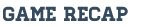 Holly was up 26-16 at the half and had a strong 3rd quarter to put the game out of reach. Leading Holly was Rebecca Fugate with 27 points, 7 rebounds, 4 assists, and 6 steals. Payton Price also had a very strong game: she had 19 points, 4 rebounds, 5 steals and 3 assists. Emma Tooley has 7 points, 2 rebounds, 1 assist and 3 steals. Hunter Weeder had 5 points, 5 rebounds, and 2 steals. Madelyn Chitwood had 2 points, and 5 rebounds,